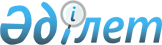 Төлеби ауданы әкімдігінің 2019 жылғы 11 маусымдағы № 387 "Қауымдық сервитут белгілеу туралы" қаулысына өзгерістер енгізу туралыТүркістан облысы Төлеби ауданы әкiмдiгiнiң 2022 жылғы 15 қыркүйектегі № 448 қаулысы
      Қазақстан Республикасының 2003 жылғы 20 маусымдағы Жер кодексінің 17 бабының 5-1) тармақшасына және 69 бабының 4 тармағына, "Қазақстан Республикасындағы жергілікті мемлекеттік басқару және өзін-өзі басқару туралы" Қазақстан Республикасының 2001 жылғы 23 қаңтардағы Заңының 31 бабының 1 тармағы 10) тармақшасына сәйкес, Төлеби ауданының әкімдігі ҚАУЛЫ ЕТЕДІ:
      1. Төлеби ауданы әкімдігінің 2019 жылғы 11 маусымдағы № 387 "Қауымдық сервитут белгілеу туралы" (Нормативтік құқықтық актілерді мемлекеттік тіркеу тізілімінде № 5085 болып тіркелген) қаулысына келесі өзгерістер енгізілсін:
      2 тармақ алынып тасталсын.
      2. Осы қаулының орындалуын бақылау аудан әкімінің орынбасары Л.Серікбаевқа жүктелсін.
      3. Осы қаулы оның алғашқы ресми жарияланған күнінен кейін күнтізбелік он күн өткен соң қолданысқа енгізіледі.
					© 2012. Қазақстан Республикасы Әділет министрлігінің «Қазақстан Республикасының Заңнама және құқықтық ақпарат институты» ШЖҚ РМК
				
      Аудан әкімі

Т. Телгараев
